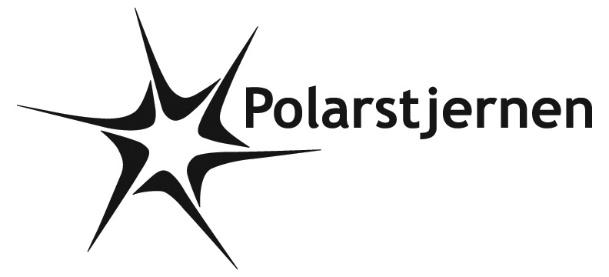 POLARPOSTENoktober 2023Kære PolarstjernerSå er vi for alvor kommet i gang med spejderåret i alle grene! Velkommen til de nye, vi har været så heldige at få i gruppen – vi håber I alle får en dejlig spejdertid her i Polarstjernen!Den nye bro, der går fra Øghaven til Heshøj (vores hytte i Hesbjergskoven), er nu færdig, og vi håber, at grenene nu vil bruge Heshøj flittigt igen. Tropsspejderne er mere end velkomne til at holde patruljeweekender derude, og der er ikke længere, end at man kan cykle eller gå derud.Vi skal lige vænne os til, at broen nu er metal i stedet for træ, men den virker en del sikrere og mindre chance for at være glat. Tusind tak til Nordeafornden, Albanifonden og Odense Kommunes 2:1 pulje, der har finansieret den for os!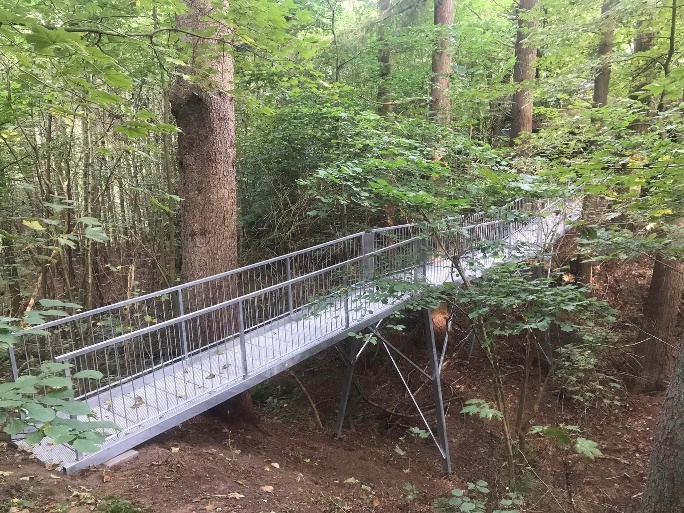 TURED. 23.-24. september afholdt vi jo fællesweekend, hvor alle grene var repræsenteret. Vi tjente penge til gruppen, samt til troppens og klanens udlandstur, både ved at samle affald i projekt ”Ren Natur” samt som vejvisere og heppekor til HCA-Marathon. Det blev en rigtig hyggelig weekend, hvor vi fik samlet ca 22 poser affald og var med til at skabe god stemning for marathon-løberne. Arrangøren har fået tilbagemelding på, at der var god stemning på ruten, så den gav hun også videre til osTusind tak til alle jer, der deltog både lørdag og søndag og bidrog til den gode stemning, ikke kun på HCA-løbet, men også på Stenløsevej! Det var skønt at så mange deltog!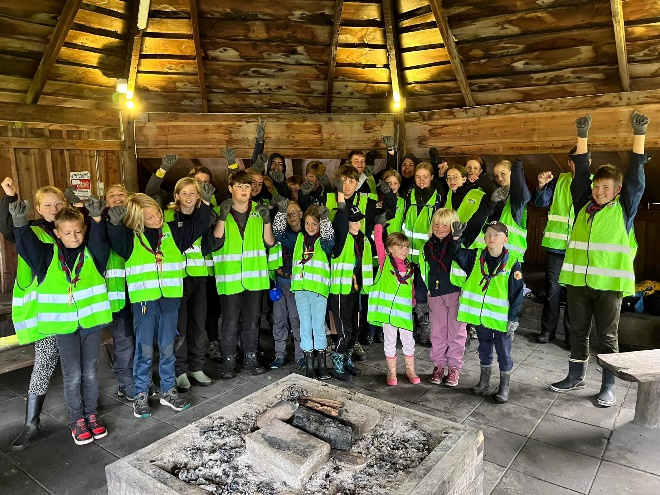 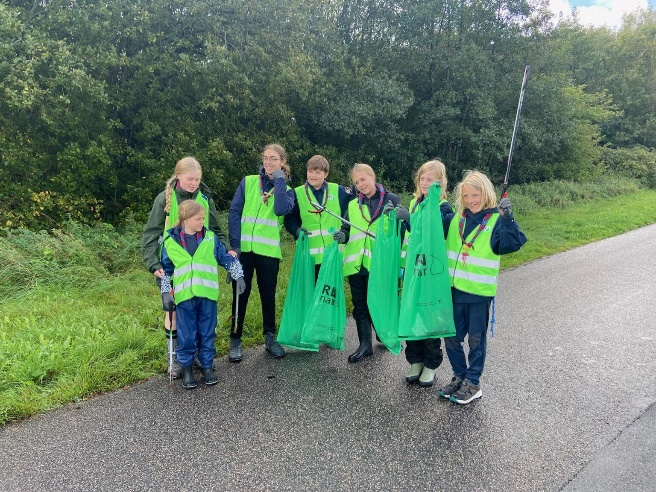 Vi er klar til affaldsindsamling		fra ruten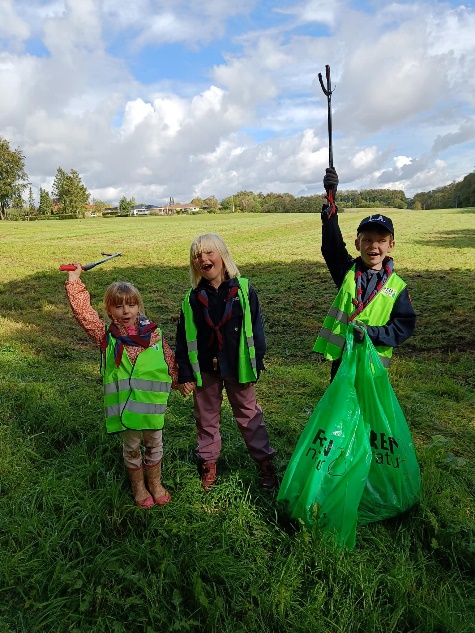 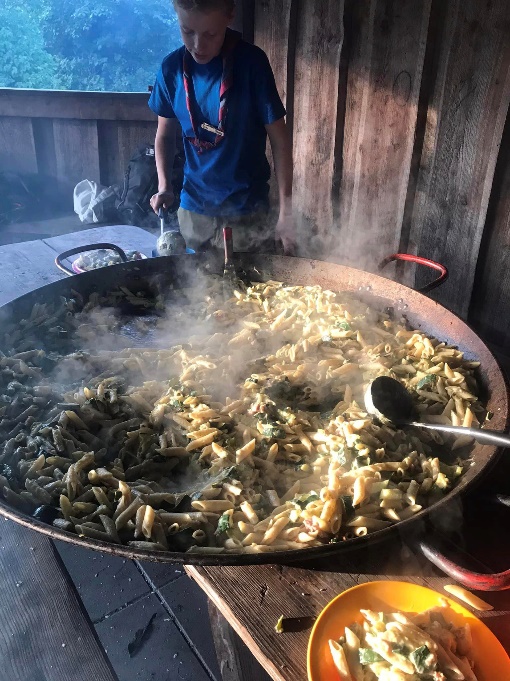 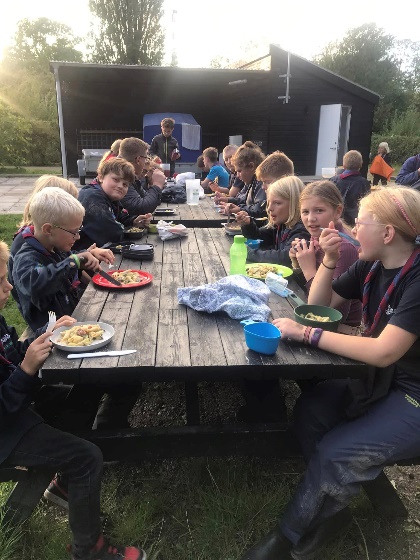 Mikroer og fam. Spejder	            aftensmad                                           aftensmadhttps://www.facebook.com/PolarstjernenDDS/videos/338317658575925    (link til video fra HCA)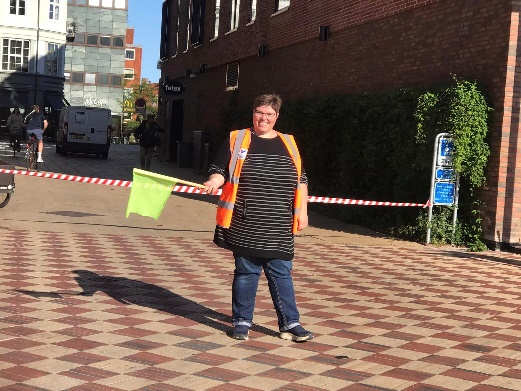 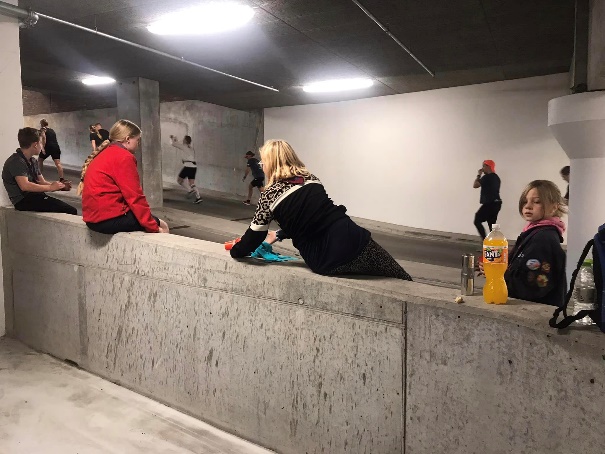 Vejviser			heppekorUDLANDSTURENForhåndstilmeldingen til næste sommers udlandstur er begyndt! Det er besluttet at tage til Kandersteg internationale spejdercenter i Schweiz, hvor vi er sikre på, at trop og klan kan få en alle tiders tur! Det vil kræve noget gå-træning med bagage (centeret ligger i bjergrigt område) og nogle gode vandrestøvler. Så nu ved I, hvad I skal ønske jer i julegave – de skal jo gås til inden turen!Vi håber mange af jer kan komme med og få denne store oplevelse med i spejderrygsækken.NY FORMANDDa vores formands barn desværre er stoppet til spejder, er hun forståeligt nok også stoppet som formand. Vi søger derfor en ny formand! Uden formand, ingen gruppe!!!!Så snart som muligt, men senest til grupperådsmødet i slut januar, skal vi have valgt en ny. Så hvis du, eller en du kender, er den mindste smule interesseret, så giv lyd til gl@polarstjernen.dk eller tlf 21741401.Vi har næste bestyrelsesmøde d. 21/11, og der er du velkommen til at komme til et ”prøvemøde”.KOMMENDE TUREI efterårsferien er der en god håndfuld af vores 3. års juniorer og tropsspejdere, der skal på PLan. Det er et ugelangt kursus forskellige steder i landet, hvor man uddannes i at være patruljeleder og patruljeassistent. Derudover møder man spejdere fra hele landet, og får en masse nye venskaber. Vi håber på nogenlunde tørvejr, men ellers ved vi, at I sagtens klarer jer alligevel! God tur til jer alle!Juletursudvalget holder planlægningsmøde d. 25/10, for inden vi får set os om, er det tid til juleturen d. 1.-3. december. Sæt kryds i kalenderen, også hvis du som forælder gerne vil med og hjælpe med madlavningen om lørdagen. FORÆLDREHJÆLPSom altid har vi behov for jeres hjælp til rengøring mm. Skriv jer gerne på dette skemahttps://docs.google.com/spreadsheets/d/1KQ1YbPyFjxZ2nDGKzptxJN8n8-Nr9d_hXccjRfFQ8Wg/edit#gid=160747268og hvis I har evner indenfor andre praktiske ting, så hører vi gerne fra dig! Også hvis du tænker, du er god til et emne, der kunne være et godt møde for spejderne. Så tag fat i lederne, eller i GL, hvis dine kompetencer passer bedst til en anden aldersgruppe end den, din egen spejder er i.En specifik opgave: på fællesweekenden fik vi delt et bordebænkesæt, der var itu i mindre stykker, og lagt på den lille trailer. Hvem vil køre den på genbrugsstationen?Kommende datoer:5. oktober: ledermøde11.-12. november: leder – og bestyrelsesweekend21. november: bestyrelsesmøde1.-3. december: juleturVi hejser flaget og siger TILLYKKE til:	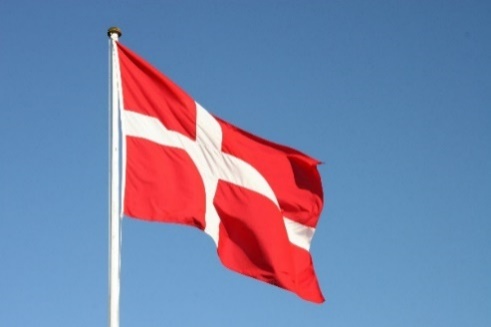 Robin 	16 år	1. oktoberRonja	16 år	2. oktoberKartoffel	  9 år	3. oktoberJytte	20 år	8. oktoberLaks	  9 år	9. oktoberRæv	12 år	10. oktoberFrode	15 år	10. oktoberNoel	11 år	19. oktoberFolmer	15 år	24. oktoberYannick	19 år	27. oktober